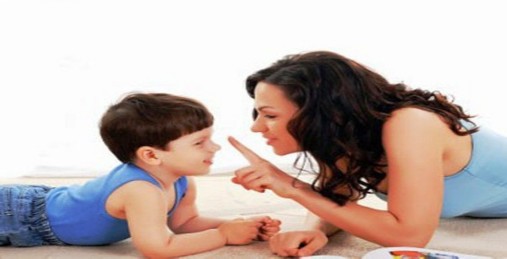 Каждый родитель рано или поздно сталкивается с необходимостью устанавливать для детей определенные правила и запреты. От того насколько правильно мы будем вести себя в неизбежно возникающих на этой почве конфликтных ситуациях, будет зависеть то, будут ли эти ограничения эффективными и научится ли ребенок принимать и соблюдать их. Будем внимательны, чтобы не заметно для себя не научить детей тому, за что мы сами будем их потом ругать.«Нет» – значит «Нет»Известный детский психолог и семейный консультант Джеймс Леман пишет, что многие родители, сами того не замечая, учат детей не слушаться. Все мы так или иначе понимаем, что поведение родителей должно быть последовательным. Но это простое правило очень часто остается без внимания потому, что следовать ему в реальной жизни сложнее, чем кажется. 

Сказать ребенку «Нет, нельзя», а потом под напором его просьб, криков или нытья разрешить – самый верный способ научить его не слушаться. Если такие ситуации будут повторяться, ребенок поймет, что родительское «Нет» вовсе не окончательный ответ. Оно всего лишь означает «Продолжай пытаться». Что он и будет делать.  

Получается, что родители показывают ребенку способ и возможность преодолеть их запреты. Тоже самое происходит, если вы вступаете в переговоры с ребенком, которые превращаются в торг. Договариваться – не значит торговаться. В какой-то момент, пытаясь решить очередной спорный вопрос со своим четырехлетним сыном я обнаружила, что нахожусь лицом к лицу с маленьким «бизнесменом», который совершенно не собирается «продавать» свое послушание за дешево!  Признаться, далеко не всегда легко противостоять этому напору. Куда проще согласиться на указанную «цену» и убедить себя в том, что мы с сыном «договорились». 

Разумеется можно вознаградить ребенка за хорошее поведение, но никак не в форме «платы» за послушание, которую ребенок выторговал. Линия поведения родителей здесь может быть только одна: если вы убеждены в том, что установленное вами правило или ограничение верное и необходимое, значит оно должно соблюдаться без условий и без торга. Добиться этого не просто, но возможно. В первую очередь, для этого нужно много работать и с ребенком и над самим собой.  Некоторые методы могут оказаться полезными в этой работе.Правильно выбрать моментОчень важно правильно выбрать момент, чтобы сообщить или объяснить ребенку новое правило или запрет. В первую очередь, это должен быть спокойный момент. Конфликтные и стрессовые ситуации не способствуют пониманию. Даже взрослые не способны четко воспринимать информацию, когда они раздражены, устали или расстроены. Тем более это касается детей, в особенности маленьких. 

Бесполезно что-то пытаться объяснить или требовать от ребенка, который кричит и плачет. В такой момент он скорее всего даже не поймет, чего от него хотят. Поэтому сначала нужно разрешить напряжение конкретной ситуации и дать ребенку, да и самому себе тоже, успокоится. Способы для этого могут быть разные: забрать ребенка в другую комнату, дать ему переключиться, отвлечь его и  т.д. В любом случае, все объяснения, как и наказания, если они необходимы, должны происходить после. Этот принцип, при всей его очевидной правильности, не так легко реализовать. Как мама двоих маленьких детей я прекрасно понимаю, что в таких ситуациях сдерживать собственное раздражение крайне не просто! 

В конце концов родитель тоже человек, нервы и уши у нас не железные. Но срываться на ребенка - значит обеспечить результат обратный желаемому. Не решая абсолютно никаких проблем, мы просто создаем новые. Поэтому как бы ни было трудно, нужно искать способы успокаивать и сдерживать себя. Мне часто помогает совет, который я вычитала у Лауры Маркам. Заключается он в том, чтобы в такие моменты находиться на уровне глаз ребенка, не смотреть на него сверху вниз, а присесть рядом или наклониться к нему. Этот метод срабатывает «с двух сторон».  Родителю проще сдерживаться, а ребенку легче воспринять слова, которые звучат не откуда-то сверху, а произносятся с ним рядом. 

Наказания также лучше обговаривать заранее. Чтобы они были разумными и соответствовали проступку, а не степени раздраженности родителя в конкретный конфликтный момент. Проще говоря, «правила игры» и «штрафные санкции» должны быть оговорены в спокойной обстановке и заранее известны ребенку. Золотая серединаПравила и запреты – та сфера воспитания, в которой легче всего уйти в крайности: держать детей в слишком жестких рамках или наоборот все им позволять. И то, и другое в дальнейшем может негативно сказаться на характере ребенка. Доктор Колумбийского университета Лаура Маркам считает, что золотая середина в этом вопросе вполне возможна. Метод, который предлагает доктор Маркам – это эмпатия. 

Существуют разные интерпретации этого термина. В данном случае имеется ввиду несколько моментов:
- сильная внутренняя связь с ребенком, которая даст ему уверенность в том, что вы на его стороне, что ограничения устанавливаются не ПРОТИВ него, а РАДИ него. 

- родитель должен постараться увидеть ситуацию глазами ребенка, понять как он себя в ней чувствует и постараться быть ВМЕСТЕ с ребенком в его переживаниях. Это значит, дать ребенку понять, что никто не осуждает его за то, что он обижен, расстроен, разочарован или злиться. Все эти эмоции – нормальная первая реакция на запреты. В конце концов, не так ли мы взрослые реагируем, когда встречаем новые для себя ограничения? Главное, чтобы ребенок не оставался с ними один на один, а ощущал себя любимым вместе со всеми его чувствами. Это важно не только для психологического, но и для физического здоровья ребенка. 

Непризнанные и непринятые эмоции не исчезают в нас без следа. Они накапливаются и со временем так или иначе дадут о себе знать. Именно поэтому так важно помочь ребенку осознать собственные негативные эмоции и не винить себя за них, а принять их и, как иногда говорят, дать им «пройти мимо». При этом установленное правило или запрет разумеется остаются неизменными. Говорите с ребенком о том, что его эмоции понятны, нормальны и закономерны, но и ограничение – необходимая мера. Со временем он научится быстрее справляться со своими чувствами и воспринимать ограничения, как естественную часть жизни. 

О необходимости запретов и ограничений следует сказать отдельно. Каждый родитель сам принимает решение о том, насколько то или иное правило необходимо и рационально. Все зависит от конкретных условий и ситуации. Тем не менее доктор Маркам считает, что по сути абсолютными могут быть только правила касающиеся безопасности и здоровья. Во всем остальном следует помнить, что чрезмерное количество запретов не способствует развитию близких и доверительных отношений между родителями и детьми. Поэтому лучше несколько раз подумать прежде, чем настаивать на том или ином ограничении.Правила и ограничения для самых маленькихКак вести себя с малышами 2-4х лет? Доктор Томас Макинтайр, профессор Хантер Колледжа в Городском университете Нью-Йорка дает несколько советов. 

Устанавливайте правила заранее 
Если вы идете с ребенком в магазин или другое общественное место, напомните ему о том, что можно и что нельзя перед выходом. Если нужно, то объясните. В спокойной домашней обстановке ребенок лучше поймет вас и лучше запомнит то, что вы ему говорите. На улице, в магазине, в метро, где масса отвлекающих факторов и ребенок часто дезориентирован новизной ситуации, пытаться что-то ему внушить будет уже бесполезно. А вот напомнить можно и нужно. Но при условии, что вы заранее все объяснили. 

Будьте последовательны 
Предсказуемость и последовательность событий - это важный фактор, который помогает ребенку ориентироваться в ситуации. Это касается в том числе ограничений и запретов. Малыш должен точно знать, что если в наказание за какую-то провинность, он лишен на сегодня сладкого, то чтобы он ни делал, конфет он не получит. Уступать крикам и истерикам в данном случае никак нельзя. (Впрочем об этом мы уже говорили). Дети очень редко устраивают бессмысленный плач. Обычно, ребенок устраивает истерику, когда знает, что таким образом получит желаемое, если он поймет, что этого не происходит, то и истерик станет гораздо меньше. 

Сохраняйте спокойствие 
Бесполезно пытаться перекричать плачущего ребенка или докричаться до него. Чем тише вы будете говорить, тем скорее ребенок услышит вас или перестанет плакать, чтобы прислушаться к тому, что вы говорите. 

Повторяйте, повторяйте, повторяйте 
То что вам приходится говорить ребенку одно и тоже помногу раз, далеко не всегда означает, что он вас не слушает. Маленьким детям требуется время, чтобы до конца понять и запомнить, чего от них хотят. Если ребенок схватил сегодня что-то, что вы только вчера сказали ему не брать, не спешите сердиться на него. Очень может быть, что сказанное вчера он просто уже успел забыть. 

Научитесь распознавать раздражители 
Постарайтесь выделить, какие ситуации чаще всего провоцируют вашего ребенка на капризы и плач. Старайтесь подготовить его к таким моментам заранее. Например, если ребенок часто идет спать со слезами, можно заранее начать спрашивать его о том, какую сказку он сегодня хочет почитать или какую игрушку взять с собой в кровать. Чтобы отвлечь внимание малыша от напряженного для него момента. 

Наказывайте поведение, а не ребенка 
Важно, чтобы ребенок понимал, что если его ругают или наказывают, это не значит, что он плохой, а только значит, что то, что он делает неприемлемо. Критикуйте то или иное поведение, а не самого ребенка. Кроме того, наказания должны быть предсказуемыми для самого малыша. Скажите ему заранее о последствиях, а не придумывайте их по ходу развития ситуации. 

Избегайте пустых угроз 
Если малыш вдруг не хочет садиться в машину или идти домой с прогулки, не стоит говорить ему, что вы «просто оставите его тут». В первый раз он испугается, а на второй просто не поверит вам. Более того, такие неисполнимые угрозы убедят ребенка в том, что он может спокойно настаивать на своем, чем бы ему не угрожали.